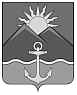 ДУМА ХАСАНСКОГО МУНИЦИПАЛЬНОГО ОКРУГАПРИМОРСКОГО КРАЯРЕШЕНИЕпгт Славянка27.04.2023                                                                                                                             № 118О протесте заместителя прокурора Хасанского района от 22.03.2023на решение Думы Хасанского муниципального района Приморского края от 27.10.2021г. № 332 «Об утверждении Положения о муниципальном жилищном контроле на территориях сельских поселений, входящих в состав Хасанского муниципального района».Рассмотрев и обсудив протест заместителя прокурора Хасанского района от 22.03.2023 на решение Думы Хасанского муниципального района Приморского края от 27.10.2021 №332 «Об утверждении Положения о муниципальном жилищном контроле на территориях сельских поселений, входящих в состав Хасанского муниципального района», Дума Хасанского муниципального округа Приморского краяРЕШИЛА:Протест заместителя прокурора Хасанского района от 22.03.2023 на решение Думы Хасанского муниципального района Приморского края от 27.10.2021 № 332 « Об утверждении Положения о муниципальном жилищном контроле на территориях сельских поселений, входящих в состав Хасанского муниципального района» удовлетворить.Рекомендовать администрации Хасанского муниципального округа разработать новый проект правового акта о регулировании отношений в сфере муниципального жилищного контроля на территории Хасанского муниципального округа.Настоящее решение вступает в силу со дня его принятия.Председатель Думы                                                                                      Н.В. Карпова